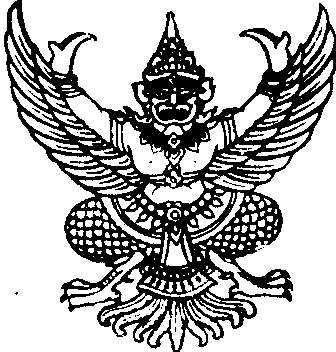  คำสั่งองค์การบริหารส่วนตำบลศรีมหาโพธิที่  ๔๘๑  /๒๕๕๘ เรื่อง   มอบอำนาจของนายกองค์การบริหารส่วนตำบลศรีมหาโพธิให้ปลัดองค์การบริหารส่วนตำบลศรีมหาโพธิ  ปฏิบัติราชการแทน...........................................................................เพื่อให้การบริหารราชการขององค์การบริหารส่วนตำบลศรีมหาโพธิ  เป็นไปด้วยความรวดเร็ว คล่องตัว  รวมทั้งเป็นการลดขั้นตอนและระยะเวลาในการสั่งการ การอนุญาต  และการอนุมัติในเรื่องเกี่ยวกับการให้บริการประชาชนโดยตรง  อาศัยอำนาจตามความในมาตรา  ๖๐  แห่งพระราชบัญญัติสภาตำบลและองค์การบริหารส่วนตำบล พ.ศ. ๒๕๓๗  แก้ไขเพิ่มเติมถึง (ฉบับที่  ๕)  พ.ศ.๒๕๔๖  จึงมอบอำนาจให้ปลัดองค์การบริหารส่วนตำบลศรีมหาโพธิ (นายสว่าง  คล่องแคล่ว) ปฏิบัติราชการแทนในการสั่ง อนุญาต  และการอนุมัติรวมถึงการแจ้งความดำเนินคดีต่างๆตามอำนาจหน้าที่ขององค์การบริหารส่วนตำบล  ทั้งนี้ตั้งแต่บัดนี้  เป็นต้นไป                            		สั่ง  ณ   วันที่  ๑๖  เดือน   ธันวาคม   พ.ศ. ๒๕๕๘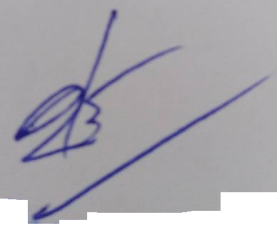                  ( นายมาโนช   พูลเฉลิม )	                                                           นายกองค์การบริหารส่วนตำบลศรีมหาโพธิ